Le 24/02/2016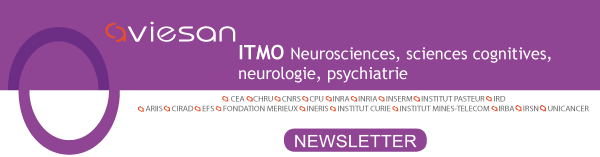 